Ancient History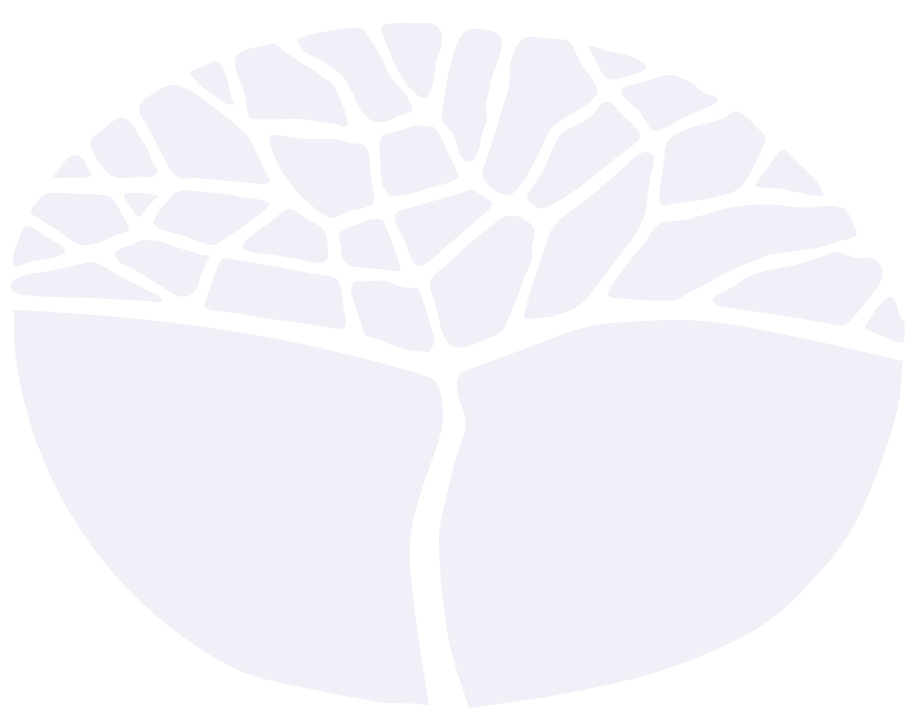 General courseMarking key for the Externally set taskEmergence of the Greek City states c. 800–512/11 BC  Sample 2016Copyright© School Curriculum and Standards Authority, 2014This document – apart from any third party copyright material contained in it – may be freely copied, or communicated on an intranet, for 
non-commercial purposes in educational institutions, provided that the School Curriculum and Standards Authority is acknowledged as the copyright owner, and that the Authority’s moral rights are not infringed.Copying or communication for any other purpose can be done only within the terms of the Copyright Act 1968 or with prior written permission of the School Curriculum and Standards Authority. Copying or communication of any third party copyright material can be done only within the terms of the Copyright Act 1968 or with permission of the copyright owners.Any content in this document that has been derived from the Australian Curriculum may be used under the terms of the Creative Commons Attribution-NonCommercial 3.0 Australia licenceDisclaimerAny resources such as texts, websites and so on that may be referred to in this document are provided as examples of resources that teachers can use to support their learning programs. Their inclusion does not imply that they are mandatory or that they are the only resources relevant to the course.Ancient HistoryExternally set task – marking key NOTE – When marking a candidate’s work:1.	Not all points necessarily need to be in an answer for the candidate to gain full marks. 2.	Reward each salient point made by the candidate. Candidates may make different valid points of interpretation. 3.	Candidates are expected to refer to relevant supporting evidence from the sources. Tick one (1) of the following in (a) and (b) to best describe Source 1.	(2 marks)(a)	ancient source	modern source	(b)	written source	archaeological source	map/diagram	reconstruction	Identify and briefly discuss the historical context for Source 1. You should consider the following where appropriate: the relevant event/sthe significant person/peoplethe key idea/s depicted in the source.	(4 marks)Identify and explain the message/s of Source 2. Provide evidence in your response.	(4 marks)Outline and briefly explain the major changes occurring in the society which are depicted in Source 1 and Source 2. Provide evidence in your response.	(6 marks)Discuss ‘change’ in this ancient society.In developing your response, you should:use the changes shown in both sources as your starting pointidentify and explain other major changes that occurred in the societyillustrate the importance of the changes.	(9 marks)DescriptionMarksAccurately identifies and briefly discusses the historical context of Source 1, demonstrating a sound historical knowledge of the period.The answer includes discussion of:relevant event/s and/orsignificant person/people and/orkey idea/s.4Identifies and briefly discusses the historical context of Source 1, demonstrating some historical knowledge of the period, but with omissions.The answer includes some discussion of:relevant event/s and/orsignificant person/people and/orkey idea/s.3Identifies and provides a simple description of the historical context, demonstrating a limited historical knowledge of the period. The answer includes a limited description of the:relevant event/s and/orsignificant person/people and/orkey idea/s.2The answer demonstrates little historical knowledge of the period, with very simple description ofone (or two) of the criteria mentioned above, orthe answer is factually inaccurate, orthe answer simply describes the source.1Total4Answer could include, but is not limited to:Answer could include, but is not limited to:This source was written by Aristotle, an ancient Greek philosopher, and refers to the establishment of tyrannies in the Greek City states.Tyrannies were a form of government or a type of rule led by a single man – the tyrant.Tyrannies were established in the Greek City states in the seventh and sixth centuries BC.Tyranny and tyrant were not negative terms in ancient Greece.There were a number of ways that tyrants came to power and these are discussed in the extract, such as through election to ‘the chief office of the state’.Tyrants usually had military support.Aristotle is actually referring to a number of different tyrants who took power in different ways, but he does not name any of them specifically. He could have referred to men such as Cypselus of Corinth or Pisistratus of Athens.A key idea in the extract is that the tyrant very often gains power through being a leader of the people and speaking or acting against the wealthy to gain popularity.Other points provided by the students should be judged on their merits.This source was written by Aristotle, an ancient Greek philosopher, and refers to the establishment of tyrannies in the Greek City states.Tyrannies were a form of government or a type of rule led by a single man – the tyrant.Tyrannies were established in the Greek City states in the seventh and sixth centuries BC.Tyranny and tyrant were not negative terms in ancient Greece.There were a number of ways that tyrants came to power and these are discussed in the extract, such as through election to ‘the chief office of the state’.Tyrants usually had military support.Aristotle is actually referring to a number of different tyrants who took power in different ways, but he does not name any of them specifically. He could have referred to men such as Cypselus of Corinth or Pisistratus of Athens.A key idea in the extract is that the tyrant very often gains power through being a leader of the people and speaking or acting against the wealthy to gain popularity.Other points provided by the students should be judged on their merits.DescriptionMarksAccurately identifies and clearly explains the message/s of Source 2. Provides clear evidence to support the answer.4Identifies and briefly explains the message/s of Source 2. Provides limited evidence to support the answer.3Identifies and describes a message of Source 2, with little explanation and/or evidence provided.2The answer reflects little understanding of Source 2, with a simple recount of the contents of the source.1Total4Answer could include, but is not limited to:Answer could include, but is not limited to:‘In the classical period’, the Spartans’ form of government or constitution and way of life was very different from the other Greek states. The Spartans liked to think their system had been that way from ancient times.The modern authors of the extract disagree with the idea that the Spartan system was unchanging. They argue that the Spartan system developed along much the same lines as the other Greek states up to the ‘end of the seventh century’ and ‘it passed through the stages of royalty and aristocracy’ just the same as the other states. The thing that was different between the systems of rule was that the Spartans retained ‘hereditary kingship’.And so the message of the authors is that the Spartans created a myth about themselves that they wanted to believe in, and they tried to convince the other Greek states that it was the truth.Other points provided by the students should be judged on their merits.‘In the classical period’, the Spartans’ form of government or constitution and way of life was very different from the other Greek states. The Spartans liked to think their system had been that way from ancient times.The modern authors of the extract disagree with the idea that the Spartan system was unchanging. They argue that the Spartan system developed along much the same lines as the other Greek states up to the ‘end of the seventh century’ and ‘it passed through the stages of royalty and aristocracy’ just the same as the other states. The thing that was different between the systems of rule was that the Spartans retained ‘hereditary kingship’.And so the message of the authors is that the Spartans created a myth about themselves that they wanted to believe in, and they tried to convince the other Greek states that it was the truth.Other points provided by the students should be judged on their merits.DescriptionMarksAccurately outlines one major change depicted in Source 1 and one major change depicted in Source 2.Clearly explains both changes.Supports answer with evidence from each source.6Accurately outlines one major change depicted in Source 1 and one major change depicted in Source 2.Explains both changes.Attempts to support answer with limited evidence from the sources.5Accurately outlines one major change depicted in one of the sources. Clearly explains the change. Supports answer with evidence from the source.ANDOutlines one major change depicted in the other source. Provides some explanation of the change or limited evidence from the source.4Outlines one major change depicted in one of the sources. Provides some explanation of the change and some evidence from the source.ANDOutlines one major change depicted in the other source with inaccuracies in the explanation or little supporting evidence for the other source.3Identifies one major change depicted in Source 1 and one major change in Source 2 with inaccuracies in the explanation or without evidence from the two sources.2Identifies one change depicted in either source with inaccuracies or without evidence.1Total6Answer could include, but is not limited to:Answer could include, but is not limited to:Both sources refer to systems of government or rule in the ancient Greek City states.Source 1 refers to how tyrannies were established in various City states. The change occurring in the society which is depicted is the change from one government system, for example, monarchy ‘kings’ or elected officials ‘elected to the chief office of the state’, to tyrannies led by tyrants. The tyrant often came from ‘among the people (“demos”)’ and defended them against the injustices of the wealthy. So this is also a change to the power structures of the City state, with power going from the wealthy classes to the so-called people’s representative, the tyrant. Most often, this meant power went to one man who had the backing of the people and usually military support.Source 2 refers to the government system or constitution in Sparta and the changes that it underwent up to the classical period; for example, ‘like most other states, it [Sparta] passed through the stages of royalty and aristocracy’. The Spartan government system in its final form was also ‘the result of a struggle between the nobles and the people’. This extract also mentions that the same changes occurred in other Greek states to their systems of government. The one thing that the Spartans did not change was their ‘hereditary kingship’ and, since that was a ‘remarkable thing’, the extract hints that the other City states removed their monarchies.Other points provided by the students should be judged on their merits.Both sources refer to systems of government or rule in the ancient Greek City states.Source 1 refers to how tyrannies were established in various City states. The change occurring in the society which is depicted is the change from one government system, for example, monarchy ‘kings’ or elected officials ‘elected to the chief office of the state’, to tyrannies led by tyrants. The tyrant often came from ‘among the people (“demos”)’ and defended them against the injustices of the wealthy. So this is also a change to the power structures of the City state, with power going from the wealthy classes to the so-called people’s representative, the tyrant. Most often, this meant power went to one man who had the backing of the people and usually military support.Source 2 refers to the government system or constitution in Sparta and the changes that it underwent up to the classical period; for example, ‘like most other states, it [Sparta] passed through the stages of royalty and aristocracy’. The Spartan government system in its final form was also ‘the result of a struggle between the nobles and the people’. This extract also mentions that the same changes occurred in other Greek states to their systems of government. The one thing that the Spartans did not change was their ‘hereditary kingship’ and, since that was a ‘remarkable thing’, the extract hints that the other City states removed their monarchies.Other points provided by the students should be judged on their merits.DescriptionMarksChanges depicted in sources2Presents a summary of the changes in the ancient society that are depicted in the two sources2States some of the changes in the ancient society that are depicted in at least one of the sources1Identification and explanation of other major changes that occurred in the ancient society4Accurate identification and clear explanation of some of the other major changes that occurred in the ancient society4Accurate identification with limited explanation of a few of the other major changes that occurred in the ancient society3Lists some of the other major changes that occurred in the ancient society 2Lists one or two of the major changes that occurred in the ancient society with inaccuracies1Illustration of the importance of the changes3Illustrates the importance of the changes that occurred in the ancient society with some explanation and provision of evidence or examples3Attempts to illustrate the importance of the changes that occurred in the ancient society with limited explanation and little provision of evidence or examples2States the importance of a change/s with little to no explanation or provision of examples1Total9Context specific pointsContext specific pointsThis question invites the student to write what they know about change during the whole period of study.Note:Responses should consider the particular changes that are shown in the sources.The responses should then consider the other major changes that have occurred in the society they are studying. These changes may be military, political, social, cultural, religious, economic and/or leadership.The response then needs to consider the importance of the changes.The specific points made in the responses will depend on what has been taught in the classroom. Other major changes to be discussed for this time period could include:the development of the Greek polis or City state and its features the establishment of Greek colonies between 800 to 512/11 BC in response to land shortages, trade or political factors. The economic, social, cultural and political effects that colonisation had on the colony and the ‘mother’ City statethe specific changes brought about by the different tyrants in their City statesthe reforms of Solon to the Athenian economic , political and legal systems.This question invites the student to write what they know about change during the whole period of study.Note:Responses should consider the particular changes that are shown in the sources.The responses should then consider the other major changes that have occurred in the society they are studying. These changes may be military, political, social, cultural, religious, economic and/or leadership.The response then needs to consider the importance of the changes.The specific points made in the responses will depend on what has been taught in the classroom. Other major changes to be discussed for this time period could include:the development of the Greek polis or City state and its features the establishment of Greek colonies between 800 to 512/11 BC in response to land shortages, trade or political factors. The economic, social, cultural and political effects that colonisation had on the colony and the ‘mother’ City statethe specific changes brought about by the different tyrants in their City statesthe reforms of Solon to the Athenian economic , political and legal systems.